3GPP TSG-RAN2 Meeting #110-e	R2-200xxxxeMeeting, 1st – 12th June, 2020Agenda Item:	6.20.2.1 Open / ongoing proposalsSource: 	EricssonTitle:  	Email report of [PostAT109bis-e][054][TEI16] Secondary DRXDocument for:	Discussion and DecisionIntroductionRAN2 agreed that a simple solution of secondary DRX, i.e. separate drx-InactivityTimer and drx-onDurationTimer, can be introduced under TEI16 when there is zero or almost no impact on RAN1 and RAN4: Conditional on R1 acceptance: A separate drx-InactivityTimer and drx-onDurationTimer can be configured for the secondary DRX group. R2 understands that this has zero or almost zero impact in R1 and R4The combination of cross-carrier scheduling and secondary DRX group is not supportedFFS if timers for FR2 DRX configuration are shorter than timers for FR1 DRX configuration.The intention is to apply secondary DRX configuration to FR2 and existing DRX configuration to FR1 We send an LS to R1, ask whether there is impact, and if so whether the impact is acceptable. RAN2 sent an LS to RAN1 and RAN4 to confirm that there is no impact or little impact that is acceptable [1].In the reply LS RAN1 says [2]:RAN1 cannot confirm that the introduction of secondary DRX has zero or very little impact to RAN1 specifications.RAN1 has identified that there is RAN1 impact of secondary DRX related to the UE’s behavior of detecting DCI format 2_6 and the respective procedures.Some companies identified that there may be RAN1 impact on CSI measurements/reporting, whereas some companies stated there is no such impact.Some companies identified that there is RAN1 impact on SCell dormancy, whereas some companies stated there is no such impact.In the reply LS RAN4 says [3]:No additional interruption at transitions between active and non-active during DRX is allowed on top of existing allowed interruption in Rel-15 if dual DRXs are configured for FR1+FR2 CA.RAN4 has observed that dual DRXs configured to the UE without per-FR MG capability in FR1 + FR2 CA may not be able to provide same power saving gain as to the UE with per-FR MG capability due to the aligned RF tuning/retuning timing of FR1 and FR2 CCs at the transitions between active and non-active during DRX.RAN4 expects the impact on RRM requirements by introducing dual DRX feature for FR1+FR2 is limited, i.e., to clarify interruption due to transitions between active and non-active during DRX is not allowed for FR1+FR2 CA with dual DRX. RAN4 would start to develop the corresponding requirements once RAN1 and RAN2 formally decides to introduce this feature.RAN2 agreed to have an email discussion to discuss the RAN1/RAN4 reply LS and open issues based on the input papers to RAN2#109bis-e:[Post109bis-e][054][TEI16] Secondary DRX (Ericsson)Scope: Treat LS from R1 (and R4 if received), and input papers to R2-109-bis-e on Secondary DRX, to pave the way for agreements. 
Intended Outcome: Report
Deadline: Next meetingFor easy reference an overview of the secondary DRX proposals included in the RAN2#109bis-e contributions is provided in chapter 6 [4-11]. Some of the proposals discuss the same topic, i.e. those proposals will be treated together. The following topics will be discussed in this email discussion: RAN1 reply LSRAN4 reply LSRRC configuration issuesActive Time CSI measurements and reportingCR 38.321CR 38.331CR 38.306DiscussionRAN1 reply LSRAN1 replied that RAN1 cannot confirm that the introduction of secondary DRX has zero or very little impact to RAN1 specifications. RAN1 clarified that the impact was for DCP, CSI measurements/reporting and SCell dormancy. The impact on those topics is discussed in more detail below.  DCP (Wake-Up Signal aka DCI format 2_6)RAN1 agreed that support of DCP with secondary DRX has RAN1 impact [1]. Several company proposals discuss DCP with secondary DRX [4 - 8]: [4] Proposal 7: DCP with secondary DRX group can be supported when a simple solution without further enhancements can be agreed and there is no impact on the progress in REL-16 NR UE power saving.[5] Proposal 6: With secondary DRX configuration in CA, WUS is configured on PCell.
[5] Proposal 7: When the WUS monitoring occasion overlaps with Active Time for the primary DRX group but does not overlap with Active Time for the secondary DRX group, UE monitors WUS and follows the WUS indication for both DRX group.considered in Rel-17, e.g. in the UE power saving enhancement WI.[6] Proposal 1: In Rel-16 TEI on secondary DRX group, if it is needed, only consider the case where secondary DRX group is not configured simultaneously with DCP or SCell dormancy for a UE.[7] Proposal 3: WUS is only configured on PCell/PScell and an additional WUS indication for FR2 DRX group is introduced for more scheduling flexibility.[7] Proposal 4: UE only need to check the WUS transmitted in FR1 when FR1 is in long DRX cycles.[7] Proposal 5: The UE only need to check the WUS transmitted in FR1 when the FR1 is not in active time.[8] Proposal 3: For the combination of the WUS and the secondary DRX group, RAN2 to agree either Option 1 (reuse and extend existing WUS handling) or Option 2 (not support).RAN2 agreed on a simple solution of secondary DRX under TEI16 provided there is zero or almost no impact on RAN1 and RAN4:Question 1: Joint configuration of DCP and secondary DRX is not supported in REL-16?CSI measurements/reporting Some companies in RAN1 indicated that there may be RAN1 impact on CSI measurements/reporting, whereas some companies indicated there is no such impact [1].The CSI measurement and reporting requirements are coupled with the Active Time in DRX. To evaluate the impact of secondary DRX on CSI measurements and reporting properly, the Active Time with secondary DRX needs to be discussed first. The Active Time with secondary DRX is discussed first in section 2.4, and then the impact on CSI measurements/reporting is discussed further in section 2.5. SCell dormancy Some companies in RAN1 indicated that there is RAN1 impact on SCell dormancy, whereas some companies indicated there is no such impact [1]. Several company proposals discuss SCell dormancy with secondary DRX [6, 8]: [6] Proposal 1: In Rel-16 TEI on secondary DRX group, if it is needed, only consider the case where secondary DRX group is not configured simultaneously with DCP or SCell dormancy for a UE.
[6] Proposal 2: The interaction with DCP or SCell dormancy indication for secondary DRX group, if needed, can be further considered in Rel-17, e.g. in the UE power saving enhancement WI.[8] Proposal 4: RAN2 to agree that the dormant BWP can be configured with the secondary DRX group.Question 2: Joint configuration of SCell dormancy during Active Time and secondary DRX is not supported in REL-16?RAN4 reply LSRAN4 indicated that transitions between active and non-active time with secondary DRX (e.g. FR2 goes to sleep while FR1 remains in Active Time) may not cause additional interruptions than allowed in REL-15.RAN4 also indicated that it is beneficial for the UE to support per-FR measurement gap capability, i.e. independentGapConfig, with secondary DRX when legacy and secondary DRX groups are in different frequency ranges. The UE can save more power when the RF can be switched off, compared to the case where the UE only stops monitoring PDCCH.  RAN4 replied that, in case secondary DRX group is introduced, RAN4 will capture the allowed interruptions with transitions between active and non-active time in TS 38.133: Observation: RAN4 indicated that there is limited impact on RAN4 to support secondary DRX.From a rapporteur perspective we do not think that further discussion is required in RAN2 based on the RAN4 reply LS, i.e. RAN4 indicated to start to develop corresponding requirements once RAN2 agrees to introduced secondary DRX. But companies have the opportunity the provide comments related to the RAN4 reply LS in the table below: RRC configuration issuesFrequency RangeRAN2 agreed that the intention is that the secondary DRX group is configured with FR2, and the legacy DRX group with FR1: The intention is to apply secondary DRX configuration to FR2 and existing DRX configuration to FR1 There is one company proposal on this topic [4]:[4] Proposal 2: All serving cells in the secondary DRX group shall belong to one Frequency Range and all serving cells in the legacy DRX group shall belong to another Frequency Range.RAN4 pointed out that it is beneficial for power saving reasons when the UE supports per-FR measurement gap capability, and the legacy and secondary DRX group are configured in different frequency ranges. In case each DRX group contains cells from different frequency ranges there will be more interruptions when one group goes to sleep, and the other remains active. RAN4 also agreed that secondary DRX is not allowed to generate more interruptions during transitions between active and non-active than allowed for REL-15. Question 3: All serving cells in the secondary DRX group shall belong to one Frequency Range and all serving cells in the legacy DRX group shall belong to another Frequency Range?drx-InactivityTimer and drx-onDurationTimerThere is an FFS in the RAN2#108 agreements for secondary DRX:FFS if timers for FR2 DRX configuration are shorter than timers for FR1 DRX configuration.There is one company proposal on this topic [4]:[4] Proposal 1: The network configures a shorter drx-InactivityTimer and drx-onDurationTimer for the secondary DRX group compared to the default DRX group.The motivation for secondary DRX is to reduce the power consumption with carrier aggregation when both FR1 and FR2 are configured, considering the high power consumption in FR2. Question 4: The network shall configure a shorter drx-InactivityTimer and drx-onDurationTimer for the secondary DRX group compared to the default DRX group?Active TimeThe Active Time is defined in section 5.7 in 38.321:When a DRX cycle is configured, the Active Time includes the time while:-	drx-onDurationTimer or drx-InactivityTimer or drx-RetransmissionTimerDL or drx-RetransmissionTimerUL or ra-ContentionResolutionTimer (as described in clause 5.1.5) is running; or-	a Scheduling Request is sent on PUCCH and is pending (as described in clause 5.4.4); or-	a PDCCH indicating a new transmission addressed to the C-RNTI of the MAC entity has not been received after successful reception of a Random Access Response for the Random Access Preamble not selected by the MAC entity among the contention-based Random Access Preamble (as described in clause 5.1.4).RAN2 agreed that the secondary DRX group can be configured with a separate drx-InactivityTimer and drx-OnDurationTimer. This implies that each DRX group has its own Active Time. Furthermore, when it is agreed that the drx-InactivityTimer and drx-OnDurationTimer of the secondary DRX group (e.g. FR2) are shorter than the legacy DRX group, then the Active Time of the secondary DRX group is shorter compared to the Active Time of the legacy DRX group (e.g. FR1):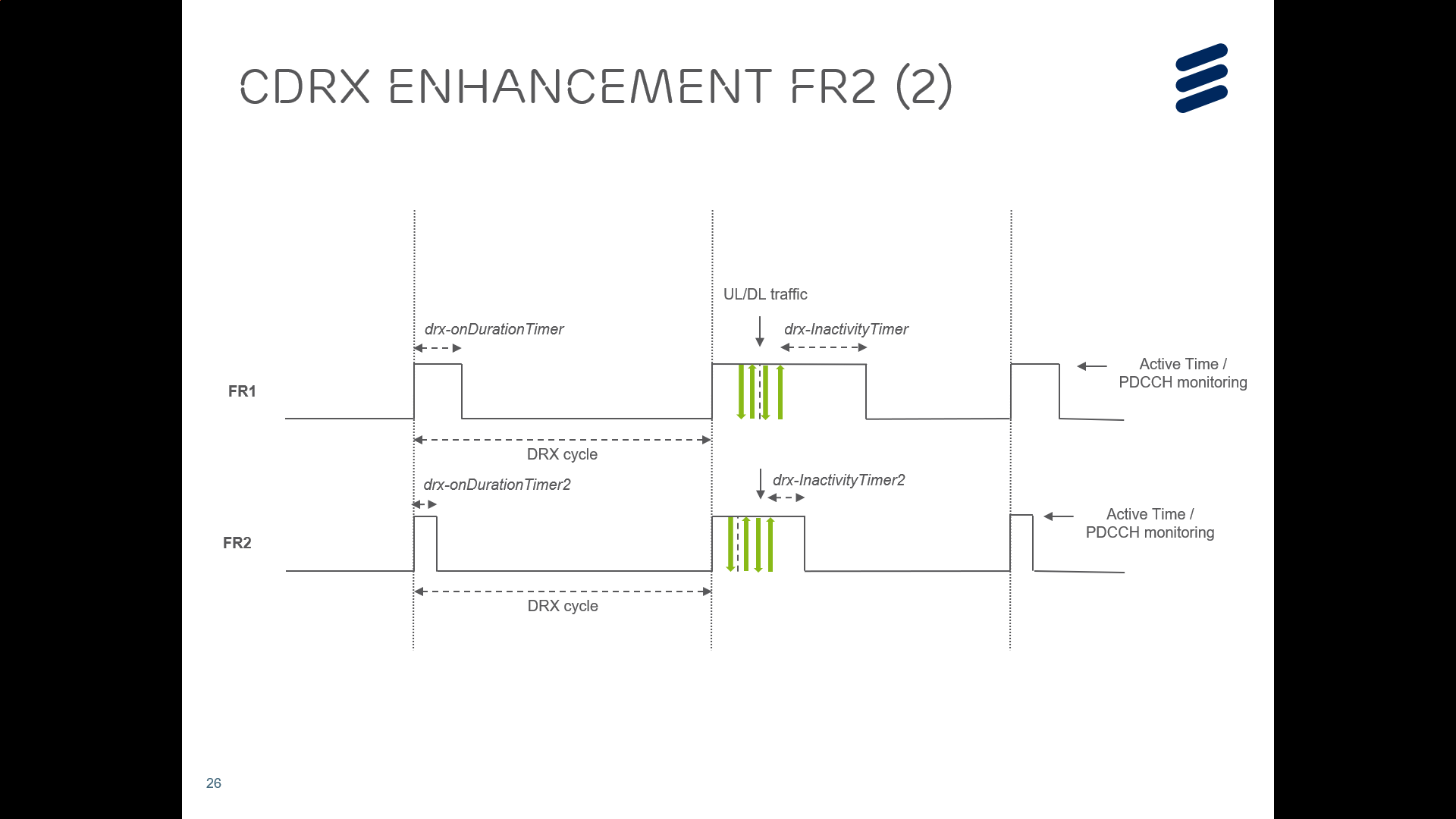 Short DRX cycleThere are several companies that propose that the drx-ShortCycleTimer is handled per DRX group, but the configuration remains common [4, 5, 7, 8]: [4] Proposal 3: If configured, the drx-ShortCycleTimer is handled per DRX group, i.e. (re-)started when drx-InactivityTimer of the DRX group expires.
[5] Proposal 3: The expiration of drx-InactivityTimer or drx-ShortCycleTimer for a DRX group triggers the DRX cycle switch for the corresponding DRX group.[7] Proposal 2: DRX Short cycles can be configured only for FR1 DRX group if WUS is not applied to DRX Short cycles.[8] Proposal 1: DRX state (short or long) is determined per DRX group by handling drx-ShortCycleTimer independently.
[8] Proposal 2: Similar to the length of long DRX cycle and the length of short DRX cycle, drx-ShortCycleTimer is common for to DRX groups (if configured), i.e. not to configure separate value.When the drx-ShortCycleTimer is handled per DRX group this means that FR2 can drop into Long DRX, while FR1 remains in Short DRX because traffic is still being scheduled on FR1.Question 5: The drx-ShortCycleTimer is handled per DRX group, i.e. (re-)started when drx-InactivityTimer of the associated DRX group expires, and when drx-ShortCycleTimer expires the associated DRX group goes into Long DRX?DRX command MAC CEThe (Long) DRX Command MAC CE forces the UE into (Long) DRX without waiting for drx-InactivityTimer or OnDurationTimer to expire. There are two company proposals that propose that the (Long) DRX Command MAC CE is handled per DRX group, i.e. it controls the DRX cycle switch of the DRX group where the command is received [5, 7]:[5] Proposal 4: If a (Long) DRX Command MAC CE is received on a serving cell, UE switches the DRX cycle of a DRX group to which the serving cell belongs.
[7] Proposal 1: Separate MAC CEs can be applied for the different DRX groups if WUS is not applied to DRX Short cycles.In case the Long DRX Command MAC CE is handled per DRX group, this would enable the NW to force the secondary DRX group into Long DRX (FR2), while the legacy DRX group is kept in Short DRX (FR1): Question 6: The (Long) DRX Command MAC CE is handled per DRX group, i.e. it controls the DRX cycle switch of the DRX group where the command is received?Scheduling RequestThere is one proposal to handle SR per DRX group based on the LCP restrictions (allowedServingCells). [5]. When allowedServingCells is configured it restricts UL MAC SDUs on a logical channel to specific serving cells): [5] Proposal 1: If a SR is sent on PUCCH and is pending, UE enters Active Time for either or both of DRX groups based on the LCP restriction for the logical channel which triggers the SR.TheQuestion 7: While SR on PUCCH is pending:Both DRX groups are in Active Time.The DRX group, which includes the serving cell where the SR is sent, is in Active Time.If allowedServingCells is configured, the DRX group(s) including the serving cell(s) in allowedServingCells enter Active Time. If allowedServingCells is not configured, both DRX groups enter Active Time.There is one company proposal to handle RAR reception with CFRA per DRX group [5]: [5] Proposal 2: Upon receiving a RAR in CFRA, UE enters Active Time of a DRX group for the serving cell where preamble is sent.It is the understanding of the rapporteur that proposal 2 covers the case when RAR using CFRA has been received but PDCCH indicating new transmission has not been received yet:-	a PDCCH indicating a new transmission addressed to the C-RNTI of the MAC entity has not been received after successful reception of a Random Access Response for the Random Access Preamble not selected by the MAC entity among the contention-based Random Access Preamble (as described in clause 5.1.4).The preamble and RAR are sent and received on PCell: Question 8: When RAR using CFRA has been received, and PDCCH indication new transmission has not been received yet:Both DRX groups are in Active TimeThe legacy DRX group is in Active timeCSI measurements and reportingThe UE is only required to measure CSI-RS during Active Time, as specified in section 5.1.6.1 in 38.214:If the UE is configured with DRX, the most recent CSI measurement occasion occurs in DRX active time for CSI to be reported.The UE uses the most recent CSI measurement during Active Time to report. To report CSI the UE must have a CSI-RS measurement occasion during Active Time, otherwise the report is dropped (i.e. the UE does not send CSI report), as specified in section 5.2.2.5 in 38.214:When DRX is configured, the UE reports a CSI report only if receiving at least one CSI-RS transmission occasion for channel measurement and CSI-RS and/or CSI-IM occasion for interference measurement in DRX Active Time no later than CSI reference resource and drops the report otherwise.CSI measurements/reporting and secondary DRXAccording to 38.214 the UE is only required to measure during Active Time (i.e. during CSI-RS measurement occasions in Active Time), and according to 38.321 the UE is only required to report during Active Time (except for aperiodic CSI on PUSCH when such is expected). These basic principles do not change with secondary DRX, i.e. the legacy measurement rules and reporting rules are kept but applied to the Active Time of the corresponding DRX group. In case PUCCH/PUSCH for CSI reporting is configured on both legacy and secondary DRX group, then the CSI reporting works as in legacy. However PUCCH/PUSCH may be configured on the PCell in FR1 only, e.g. because the UL in FR1 is better compared to FR2. With secondary DRX the Active Time in both legacy and secondary DRX group start at the same time, but the Active Time in secondary DRX may end before the Active Time in legacy DRX group ends, see the figure in section 2.5. In the following text the CSI reporting is described in more details when the DRX group where PUCCH/PUSCH configured for CSI reporting is in Active Time while the DRX group for which CSI is reported is not in Active Time. Periodic and Semi-Persisten CSI reportingWith P/SP-CSI reporting the UE reports the most recent CSI-RS measurement during Active Time on FR2, when CSI is reported on FR1 and FR2 went to sleep already:  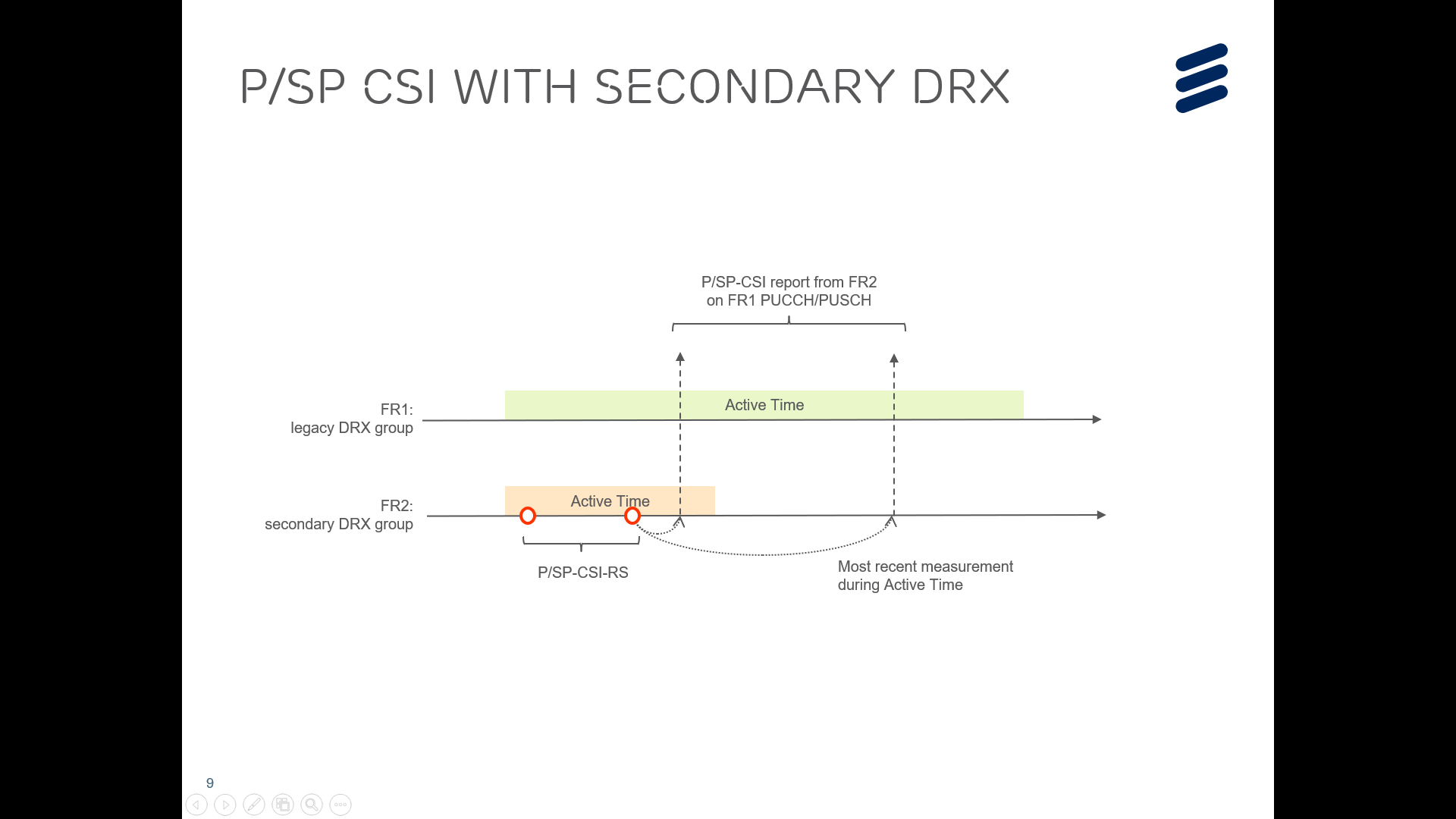 Aperiodic CSI reportingWith A-CSI reporting there must be a relevant CSI-RS measurement occasion during Active Time on FR2, when the CSI is reported on FR1 and FR2 went to sleep already:  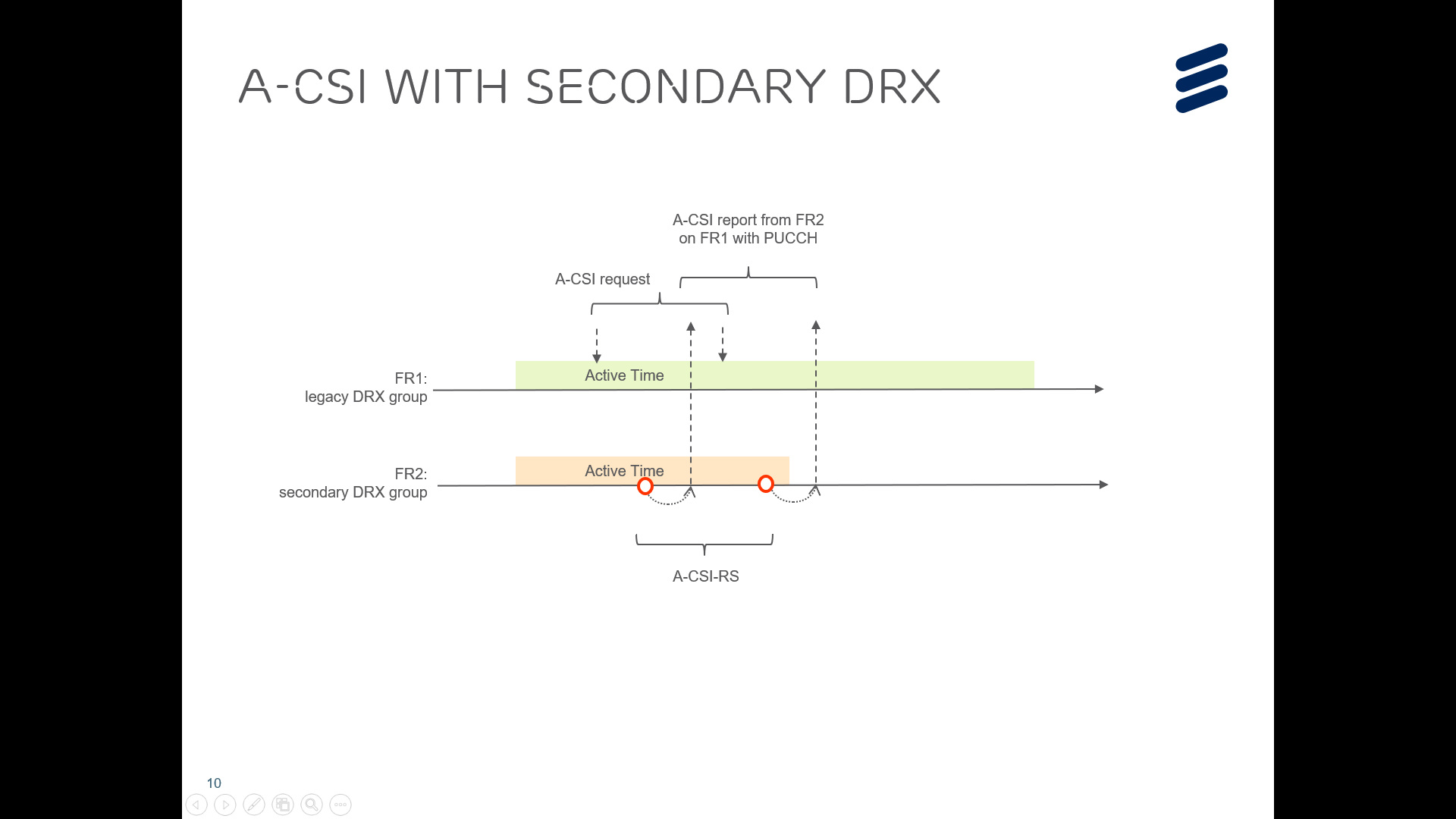 The UE does not report CSI when the aperiodic CSI-RS measurement occasion on FR2 is outside the Active Time of FR2. CSI reportingThere are two (different) proposals on CSI reporting with secondary DRX [4, 5]:[4] Proposal 5: The UE shall not report CSI when the DRX group where CSI is transmitted is outside Active Time, except for aperiodic CSI on PUSCH when such is expected.
[5] Proposal 5: UE reports periodic or semi-persistent CSI for a cell only when this cell is in Active Time, regardless of whether the cell carrying the CSI report is in Active Time or not.One company proposes that CSI is only reported when the DRX group, where PUCCH/PUSCH is configured for CSI reporting, is in Active Time [4]. Another company proposes that P/SP CSI is reported outside Active Time of the DRX group, where PUCCH/PUSCH is configured for CSI reporting, when the DRX group for which CSI  is reported is still in Active Time [5]. Both proposals have in common that for aperiodic CSI on PUSCH the UE reports CSI when such is expected (e.g. outside Active Time): Question 9: The UE reports periodic and semi-persistent CSI:when the DRX group that is configured with PUCCH/PUSCH for CSI reporting is in Active Time.when the DRX group of the cell where the CSI report is reported for is in Active Time (regardless of whether the cell carrying the CSI report is in Active Time or not).SRSThere is one proposal on SRS transmissions with secondary DRX [4]:[4] Proposal 4: The UE shall not transmit SRS when the DRX group where SRS is transmitted is outside Active Time, except for aperiodic SRS when such is expected.The SRS is used by the NW to assess the uplink quality to assist data transmissions during Active Time. Question 10: SRS is transmitted when:DRX where SRS is transmitted is in Active Time…?CR 38.321A draft CR to 38.321 is provided in (R2-2003286). Companies are invited to provide comments. The final CRs depend on the agreements made for the topics discussed in the previous sections. CR 38.331A draft CR to 38.331 is provided in (R2-2003287). Companies are invited to provide comments. The final CRs depend on the agreements made for the topics discussed in the previous sections. CR 38.306A draft CR to 38.306 is provided in (R2-2003285). Companies are invited to provide comments. The final CRs depend on the agreements made for the topics discussed in the previous sections. SummaryTBDConclusionsTBDReferencesR2-1916597, LS on secondary DRX group, RAN2 (Ericsson), LS out, To:RAN1 and RAN4, RAN2#108R1-2002961, LS response on secondary DRX, LS out, To: RAN2, Cc: RAN4, RAN1#100bis-eR4-2005296, LS on secondary DRX group for FR1+FR2 CA, LS out, To: RAN2, RAN4, RAN4#94bis-eR2-2003284, Introduction of secondary DRX group, Ericsson, Qualcomm, Samsung, InterDigital, DT, Verizon, DISCR2-2002836, Further considerations on secondary DRX group, OPPO, DISCR2-2002876, Views on TEI for Secondary DRX Group, vivo, DISCR2-2003103, Discussion on PDCCH-WUS works with Dual DRX, Xiaomi, DISCR2-2003115, Further details on Secondary DRX group, NEC, DISCR2-2003286, Introduction of secondary DRX group, Ericsson, Qualcomm, Samsung, InterDigital, DT, Verizon, CR 38.321R2-2003287, Introduction of secondary DRX group, Ericsson, Qualcomm, Samsung, InterDigital, DT, Verizon, CR 38.331R2-2003285, Introduction of secondary DRX group, Ericsson, Qualcomm, Samsung, InterDigital, DT, Verizon, CR 38.306Overview of proposals in Secondary DRX contributions RAN2#109bis-eR2-2003284, Introduction of secondary DRX group, Ericsson, Qualcomm, Samsung, InterDigital, DT, Verizon, DISC[4] Proposal 1: The network configures a shorter drx-InactivityTimer and drx-onDurationTimer for the secondary DRX group compared to the default DRX group.
[4] Proposal 2: All serving cells in the secondary DRX group shall belong to one Frequency Range and all serving cells in the legacy DRX group shall belong to another Frequency Range.
[4] Proposal 3: If configured, the drx-ShortCycleTimer is handled per DRX group, i.e. (re-)started when drx-InactivityTimer of the DRX group expires.
[4] Proposal 4: The UE shall not transmit SRS when the DRX group where SRS is transmitted is outside Active Time, except for aperiodic SRS when such is expected.
[4] Proposal 5: The UE shall not report CSI when the DRX group where CSI is transmitted is outside Active Time, except for aperiodic CSI on PUSCH when such is expected.
[4] Proposal 7: DCP with secondary DRX group can be supported when a simple solution without further enhancements can be agreed and there is no impact on the progress in REL-16 NR UE power saving.R2-2002836, Further considerations on secondary DRX group, OPPO, DISC[5] Proposal 1: If a SR is sent on PUCCH and is pending, UE enters Active Time for either or both of DRX groups based on the LCP restriction for the logical channel which triggers the SR.
[5] Proposal 2: Upon receiving a RAR in CFRA, UE enters Active Time of a DRX group for the serving cell where preamble is sent.
[5] Proposal 3: The expiration of drx-InactivityTimer or drx-ShortCycleTimer for a DRX group triggers the DRX cycle switch for the corresponding DRX group.
[5] Proposal 4: If a (Long) DRX Command MAC CE is received on a serving cell, UE switches the DRX cycle of a DRX group to which the serving cell belongs.
[5] Proposal 5: UE reports periodic or semi-persistent CSI for a cell only when this cell is in Active Time, regardless of whether the cell carrying the CSI report is in Active Time or not.
[5] Proposal 6: With secondary DRX configuration in CA, WUS is configured on PCell.
[5] Proposal 7: When the WUS monitoring occasion overlaps with Active Time for the primary DRX group but does not overlap with Active Time for the secondary DRX group, UE monitors WUS and follows the WUS indication for both DRX group.R2-2002876, Views on TEI for Secondary DRX Group, vivo, DISC[6] Proposal 1: In Rel-16 TEI on secondary DRX group, if it is needed, only consider the case where secondary DRX group is not configured simultaneously with DCP or SCell dormancy for a UE.
[6] Proposal 2: The interaction with DCP or SCell dormancy indication for secondary DRX group, if needed, can be further considered in Rel-17, e.g. in the UE power saving enhancement WI.R2-2003103, Discussion on PDCCH-WUS works with Dual DRX, Xiaomi, DISC[7] Proposal 1: Separate MAC CEs can be applied for the different DRX groups if WUS is not applied to DRX Short cycles.[7] Proposal 2: DRX Short cycles can be configured only for FR1 DRX group if WUS is not applied to DRX Short cycles.[7] Proposal 3: WUS is only configured on PCell/PScell and an additional WUS indication for FR2 DRX group is introduced for more scheduling flexibility.[7] Proposal 4: UE only need to check the WUS transmitted in FR1 when FR1 is in long DRX cycles.[7] Proposal 5: The UE only need to check the WUS transmitted in FR1 when the FR1 is not in active time.R2-2003115, Further details on Secondary DRX group, NEC, DISC[8] Proposal 1: DRX state (short or long) is determined per DRX group by handling drx-ShortCycleTimer independently.
[8] Proposal 2: Similar to the length of long DRX cycle and the length of short DRX cycle, drx-ShortCycleTimer is common for to DRX groups (if configured), i.e. not to configure separate value.
[8] Proposal 3: For the combination of the WUS and the secondary DRX group, RAN2 to agree either Option 1 (reuse and extend existing WUS handling) or Option 2 (not support).
[8] Proposal 4: RAN2 to agree that the dormant BWP can be configured with the secondary DRX group.R2-2003286, Introduction of secondary DRX group, Ericsson, Qualcomm, Samsung, InterDigital, DT, Verizon, CR 38.321Draft CR 38.321 including a separate drx-InactivityTimer and drx-onDurationTimer configured per DRX group and drx-ShortCycleTimer handling per DRX group but a common configuration.R2-2003287, Introduction of secondary DRX group, Ericsson, Qualcomm, Samsung, InterDigital, DT, Verizon, CR 38.331Draft CR 38.331 including configuration of a shorter drx-InactivityTimer and drx-onDurationTimer for the secondary DRX group, and all serving cells of the secondary DRX group belong to one FR, while all serving cells of the other DRX group belong to another FR.R2-2003285, Introduction of secondary DRX group, Ericsson, Qualcomm, Samsung, InterDigital, DT, Verizon, CR 38.306Draft CR 38.306 including UE capability for secondary DRX group.CompanyAnswerCommentsEricssonYesWe think this is a logical consequence of the conditional RAN2 agreement, and the RAN1 feedback. CompanyAnswerCommentsEricssonYesThe impact can be avoided by the NW, i.e. the NW knows when the DRX group is in Active Time. However we also do not see a strong need to support secondary DRX with SCell dormancy in REL-16, and to keep the overall solution as simple as possible it is better not to support SCell dormancy and Secondary DRX in our view.CompanyCommentsCompanyAnswerCommentsEricssonYesIn case the DRX groups are in different frequency ranges the interruptions are minimized when one group goes to sleep while the other remain active, which improves the power saving. But perhaps this NW configuration requirement should be limited to UEs supporting per-FR measurement gap capability, i.e. the UEs that can benefit from such NW configuration.CompanyAnswerCommentsEricssonYesGiven the high power consumption in FR2 we think this is a reasonable NW requirement. CompanyAnswerCommentsEricssonYesIn case traffic is scheduled on FR1 only, and short DRX is configured, FR2 should not be kept in short DRX while there is traffic on FR1 only.CompanyAnswerCommentsEricssonNoWe think that handling of drx-ShortCycleTimer per DRX group is sufficient, and we prefer to keep the solution as simple as possible. When the drx-ShortCycleTimer is handled per DRX group, then FR2 can drop into Long DRX while FR1 remains in Short DRX. We do not see the need to also have an option where the NW can manually force one group into Long DRX.CompanyOptionCommentsEricssonAOption A is the simplest solution, and we prefer to keep the solution simple. For option B further discussion would be needed how to wake-up the other DRX group (e.g. wait for next OnDuration?). We do not see the need for optimization C. The allowedServingCells configuration is used in the context of CA duplication, and the configuration is not intended for power saving. CompanyOptionCommentsEricssonAOption A is the simplest solution, and we prefer to keep it simple. We do not think there is big difference, i.e. new transmission is expected soon after SR is triggered. CompanyOption CommentsEricssonAThe PUCCH/PUSCH for CSI reporting is always configured on the PCell in the legacy DRX group, and the case when FR1 goes to sleep before FR2 can be considered a corner case, especially when the timers for FR2 are shorter, and UL is configured in FR1 only (i.e. RLC ACK and TCP ACKs for FR2 keep FR1 alive). To prevent FR1 going to sleep before FR2 we could specify that when the drx-InactivityTimer for legacy DRX group expires, and the drx-InactivityTimer for the secondary DRX is still running, the drx-InactivityTimer for legacy DRX group is re-started, but we do not see a strong need for it. Option B is a fundamental departure from the legacy CSI reporting requirements. CompanyOption CommentsEricssonAWe think option A is the obvious choice.CompanyCommentsCompanyCommentsCompanyComments